SMLUVNÍ STRANY:Zdravotní ústav se sídlem v Ústí nad Labem It: 71009361, DIČ: CZ71009361Moskevská 1531/15, 400 Ol Ústí nad LabemZastoupený ing. Pavlem Bernáthem, ředitelemč. účtu: 41936411/0710 (dále též jen ”ZÚ”)aCentrum pro regionální rozvoj České republiky státní příspěvková organizace IČO 04095316 se sídlem 120 00 Praha-Vinohrady, Vlnohradská 1896/46 zastoupená Ing. Helenou Miškovičovou, osobou pověřenou vedením(dále též jen "CRR")uzavírají podle zákona č. 219/2000 Sb., o majetku České republiky a jejím vystupování v právních vztazích, ve znění pozdějších předpisů (dále jen „zákon") a v souladu s S 14 odst. 4 vyhlášky číslo 62/2001 Sb., o hospodaření organizačních složek státu a státních organizací s majetkem státu ve znění pozdějších předpisů (dále jen „vyhláška") tutoSmlouvu o užívání nebytových prostorČlánek l.Příslušnost k hospodaření a nepotřebnostZÚ je příslušný k hospodaření s majetkem České republiky, a to pozemkem p.č. 727 v obci České Budějovice v katastrálním území České Budějovice 7 (dále jen „pozemek”), jehož součástí je stavba občanské vybavenosti — budova č.p. 362 (dále jen ,budova") to vše zapsáno v Katastru nemovitostí vedeném Katastrálním úřadem pro kraj Jihočeský, katastrálním pracovištěm České Budějovice, na LV č. 5670 pro obec č, 544256 České Budějovice, katastrální území 622486 České Budějovice, na adrese L.B. Schneidera 362/32.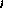 Článek II.Předmět užívání1. ZÚ přenechává CRR do užívání nebytové prostory v 2. nadzemním podlaží (I. patře) budovy, přičemž CRR je oprávněn výlučně užívat tyto místnosti:Přehled místností přenechaných ZÚ do užívání CRR:1. patro - vpravo od schodiště	plocha (m 2 ) kancelář č. 8	19,50 kancelář č, 9	19,80 kancelář č. 10	17,50 kancelář č. 11	17,94 kancelář č. 12	19,50 kancelář č. 14	17,98 kancelář č, 15	21,00 kancelar c. 16	11,00 kancelář č. 17	12,10 kancelář č. 18	11,60 kancelář č. 19	12,50 kancelář č. 20	12,20 kancelar č. 21	17,60místnost č. 23 serverovna %	3,71WC pánské	8,60lz6WC dámskéCelkem 1. patro - vpravo od schodištěI. patro - vlevo od schodiště kancelář č. 5 kancelář č. 32 kancelář č. 33 kancelář č. 1 kancelář č. laCelkem 1. patro - vlevo od schodištěSpolečné prostory chodba (vpravo od schodiště) společné prostory INP + 2NP (vlevo od schodiště a 50 % schodiště do l.patra) Celkem společné prostoryCELKEM pronajaté prostory8,60 231,13plocha (m2) 17,9413,6514,3017,1122,00 85,00ptocha (m 2 ) 44,2577,53121,78437,91 m2Celková výměra výše specifikovaných nebytových prostor činí 437,91 m z (dále jen „nebytové prostory”). Nebytové prostory jsou vyznačeny ve schematickém plánu podlaží budovy, který je přílohou č. 1 této smlouvy a tvoří její nedílnou součást.ZÚ a CRR se dohodly, že za sjednané užíván( nebytových prostor si nebudou poskytovat peněžité plnění ani náhradu. To se netýká úhrad za plnění poskytovaná v souvislosti s užíváním věci, Jak jsou dohodnuta v článku V. této smlouvy.Nebytové prostory přenechané do užívání podle této smlouvy jsou pro ZÚ dočasně nepotřebné k plnění jeho úkolů či k plněnf funkcí státu ve smyslu S 27, odst. I. zákona č. 219/2000 Sb., ve znění pozdějších předpisů. ZÚ zajistil splnění podmínek užívání předmětných nebytových prostor dle zákona č, 219/2000 Sb., ve znění pozdějších předpisů.Článek Ill.Doba a účel užíváníNebytové prostory uvedené v čl. II. této smlouvy přenechává ZÚ do bezplatného užívání CRR na dobu určitou od 1. června 2015 do 31. května 2023.ZÚ a CRR se dohodly, že před uplynutím výše uvedené lhůty užívání nebytových prostor je CRR oprávněno po ZÚ požadovat uzavření dodatku o prodloužení této smlouvy na další dobu 8 let; ZÚ se zavazuje takovému požadavku CRR vyhovět, leda by mu vtom bránily závažné okolnosti. O existenci případných závažných okolností, které by bránily požadavku CRR na prodloužení této smlouvy vyhovět, se ZÚ zavazuje informovat CRR nejpozději 6 měsíců před uplynutím lhůty, na kterou je tato smlouva uzavřena.CRR je oprávněna užívat nebytové prostory za účelem provozování Centra pro regionální rozvoj ČR, pracoviště České Budějovice.Článek IV.Zákaz přenechání do užívání a podnájmu1. CRR bere na vědomí, že v souladu s ustanovením S 14 odst. 4 vyhlášky nemůže tyto nebytové prostory přenechat k užívání jiné osobě ani další organizační složce státu nebo státní organizaci.Článek V.poskytované služby a Jejich úhradaCRR je povinno platit ZÚ úhradu za plněn' poskytovaná v souvislosti s užíváním nebytových prostorů (dále jen „služby”) zejména dodávky elektrické energie, tepla a teplé užitkové vody, dodávky vody a odvod odpadních a srážkových vod, odvoz a likvidaci směsného komunálního odpadu, provozní revize, servisní práce, deratizaci a desinsekci, úklid užívaných nebytových prostor a hygienické a čisticí prostředky.Dodávky tepla bude pro CRR zajišťovat ZÚ a CRR mu bude náklady s tím spojené nahrazovat v poměru celkové výměry vytápěných ploch předaných prostor (tj. 316,13m 2 ) k cetkové výměře všech vytápěných ploch budovy (tj. 1 124,33 m 2 ).Dodávky teplé a studené užitkové vody, stočného a odvod odpadních vod bude pro CRR zajišťovat ZÚ a CRR mu bude náklady s tím spojené nahrazovat paušálně v aktuální ceně dodavatele I m3 (v okamžiku uzavření této smlouvy je ve výši 62,21,- Kč) na pracovníka CRR, který má jako místo výkonu práce určeny tyto smluvní nebytové prostory, za kalendářní měsíc. Počet pracovníků oznámí CRR ZÚ při zahájení užívání nebytových prostor. Změna v počtu pracovníků bude oznámena v souladu s odst. 11 tohoto článku.Dodávky elektrické energie, bude pro CRR zajišťovat ZÚ a CRR mu bude náklady s tím spojené nahrazovat na základě (A) skutečně odebrané elektřiny CRR podle údajů odečtového podružného elektroměru umístěného v nebytových prostorách umístěných v pravé části 1. patra budovy a (B) výpočtu odebrané elektrické energie v nebytových prostorách umístěných v v levé části I. patra budovy; tento výpočet odebrané etektrické energie v nebytových prostorách, kde není umístěn odečtový podružný elektroměr pro místnosti užívané CRR, bude odpovídat součinu průměrné spotřeby elektrické energie na 1 osobu vykonávající práci v nebytových prostorách umístěných v levé části 1. patra budovy (průměrná spotřeba se zjistí z odečtového podružného elektroměru ZÚ a počtu osob pracujících v levé části 1. patra budovy) a počtu pracovnfků CRR nebytové prostory v levé části 1. patra budovy.Správu objektu, revize, zabezpečení, údržbu a úklid spol. prostor, odvod srážkové vody, deratizaci a desinsekci, drobnou běžnou údržbu a technická podpora „Remote Hands” bude pro CRR zajišťovat ZÚ a CRR mu bude náklady s tím spojené nahrazovat ZÚ paušálně, a to částkou ve výši 2.000,- Kč / měsíc. Služba „Remote Hands” zahrnuje především tyto služby: technická asistence na místě, restarty, vypnutí, zapnutí HW prvků, vizuální ověření pomáhající při vzdáleném řešení problémů, přesun/přepojenf či zabezpečení kabeláže, informace o stavu zařízení, ukazatele stavu, zadávání jednoduchých příkazů na přeinstalované zákaznické konzoli, instalace, výměna/odstraněnĺ vyměnitelných či modulárních komponentů zařízení (např. pásky, směrovače/přepfnače, interní moduly či karty, disky, paměti, atd.), pomoc zákazníkovi s fyzickou instalací, přesunutím či pohybem zařízení. Náklady ZÚ představující hotové výdaje za materiál nutný k běžné drobné údržbě bude CRR uhrazen ZÚ dle skutečných nákladů, s tím, že tyto náklady budou zahrnuty do měsíčního vyúčtování služeb jako více náklady.Odvoz a likvidaci komunálního odpadu a separované složky odpadu bude pro CRR zajišťovat ZÚ a CRR mu bude náklady s tím spojené ZÚ nahrazovat paušálně, a to částkou odpovídající 1/3 nákladů, které budou ZÚ vyúčtovány příslušnou osobou zajišťující odvoz a likvidaci komunálního odpadu.Úklid nebytových prostor bude pro CRR zajišťovat ZÚ a CRR mu bude náklady s tím spojené nahrazovat paušálně, a to částkou ve výši 4.286,- Kč / kalendářní měsíc; hygienické a čistící prostředky pro sociální zařízení a související náklady úklidu jsou již zahrnuty v paušální částce. Rozsah a podmínky úklidu je uveden v příloze číslo 2.CRR je oprávněno za dáte uvedených podmínek v tomto odstavci využívat zasedací místnosti s kuchyňkou ve 2. patře budovy. V případě potřeby CRR využft zasedací místnosti, musí CRR oznámit ZÚ tento požadavek alespoň 14 dnů předem; ZÚ užití bez zbytečného odkladu po doručení žádosti schválí nebo odmítne; CRR je povinno uhradit za užití zasedacích místností ZÚ paušální úhradu 50,- Kč / 1 hod.; úhrada za užití zasedacích místností bude ze strany CRR provedena na základě ročního vyúčtování vystaveného ZÚ. O průběhu užívání zasedacích místností ze strany CRR se povede evidence.Náhrady nákladů spojených se zajišťováním služeb účtovaných jednotlivými dodavateli budou účtovány podle došlých dodavatelských daňových dokladů.IO. Nedomluví-li se smluvní strany jinak, bude CRR náklady za služby platit ZÚ měsíčně, a to na základě vystaveného daňového dokladu (faktury) vždy do konce kalendářního měsíce následujícího po měsíci, za nějž požaduje úhrada služeb. Přílohou každého daňového dokladu (faktury) musí být i rozpis účtovaných služeb a kopie dodavatelských daňových dokladů, na základě kterých ZÚ služby přeúčtovává. Pokud nebude daňový doklad (faktura) obsahovat veškeré náležitosti včetně dohodnutých příloh, je CRR oprávněno daňový doklad vrátit k doplnění. Náklady za služby jsou splatné na bankovní účet ZÚ (uvedený na daňovém dokladu) na základě daňových dokladů (faktur) vystavených poskytovatelem se splatností 30 dnů od doručení CRR.11. CRR pro účely vyúčtování služeb stanovených podle počtu osob; předá ZÚ nejpozději do 10-tl pracovních dnů v měsíci následujícím po provedené změně počtu osob vykovávajících práci v nebytových prostorách, údaj o počtu osob. průměrný počet osob bude vypočten jako podíl součtu všech pracovníků CRR vykonávající práci v nebytových prostorách za všechny kalendářní měsíce, za které Jsou služby účtovány, a součtu kalendářních měsíců, za které jsou služby účtovány.Článek Vl.Stav nebytových prostor, způsob užívání a Jeho údržba1. CRR potvrzuje, že se před uzavřením této smlouvy seznámilo se stavem nebytových prostor a potvrzuje, že jsou ve stavu způsobilém ke smluvenému účelu užívánf. V tomto stavu se je ZÚ zavazuje udržovat po celou dobu trvání této smlouvy.2,	CRR je oprávněno umístit informační tabuli s označením CRR u vstupu do předmětné budovy a dále u vstupu do nebytových prostor.Nebytové prostory jsou vybaveny zabezpečovacím systémem EZS, kterou je CRR oprávněno využít. Za účelem oprávněného vstupu zaměstnanců CRR do nebytových prostor bude administrátorem a správcem EZS v Zá, přidělena jednotlivá pozice každého zaměstnance CRR, kde si každý zaměstnanec CRR určí a zadá svůj osobitý přístupový kód, který bude znám jen jemu samotnému a tento kód bude udržovat v utajení a nebude jej sdělovat neoprávněným osobám.ZÚ má právo vstupovat do nebytových prostor za účelem kontroly stavu a způsobu jejich užívánf, a to po předchozím ohlášení a za přítomnosti zástupce CRR.ZÚ se zavazuje provádět pro CRR drobnou běžnou údržbu (opravy a výměny zámků, kování, světel, okenních a dveřních skel apod.), s tím, že CRR uhradí ZÚ hotové výdaje za materiál nutný k údržbě, a to v souladu s čl. V. odst. 5 této smlouvy; CRR je povinno za účelem splnění této povinnosti ZÚ umožnit příslušným pracovníkům přístup do nebytových prostor. CRR je povinno nahradit ZÚ veškeré škody, které vzniknou na nebytových prostorách z provozu CRR.ZÚ je povinen nahradit CRR veškeré škody, které vzniknou na věcech CRR umístěných v nebytových prostorách, a které budou způsobeny porušením povinností ZÚ, zejména co do povinnosti udržovat nebytové prostory ve stavu způsobilém ke sjednanému účelu.Jakékoliv stavební úpravy a rekonstrukce v nebytových prostorech může CRR provádět pouze s předchozím písemným souhlasem ZÚ.CRR je povinno v nebytových prostorech plnit povinnosti uložené mu na základě právních předpisů a rozhodnutí na úseku požární ochrany, hygieny, bezpečnosti a ochrany zdraví při práci a ochrany životního prostředí*CRR je oprávněno používat v nebytových prostorech elektrické spotřebiče. Povinné revize těchto elektrických spotřebičů si CRR bude zařizovat na vlastnf náklady. CRR je povinno předložit ZÚ souhrnnou zprávu o vykonaných revizích elektrických spotřebičů používaných v nebytových prostorech ZÚ.CRR i ZÚ jsou povinni navzájem si bez zbytečného odkladu oznámit jakékoliv změny týkající se své osoby (zejména změny adresy svého sídla, předmětu činnosti) a veškeré další údaje důležité pro obsah této smlouvy a pro právní vztahy z ní vyplývající.Kontaktní osoby pro tento účel:Mgr. Ivan šlajs tel.: +420 603 526 044 - za ZÚIng. Jana Ligrová, tel.: +420 221 580 238 - za CRRČlánek VII.Vstup do nebytových prostorZa účelem zajištění ochrany majetku a zdravf uloží CRR u ZÚ náhradní klíče od nebytových prostor. Klíče budou uloženy v zapečetěné obálce a pod uzamčením. K jejich použití je ZÚ oprávněn pouze v případě nezbytné potřeby k ochraně zdraví nebo majetku, zejména při haváriích nebo živelných katastrofách. O použití náhradních klíčů je ZÚ povinen bez zbytečného odkladu informovat CRR.ZÚ umožní CRR umístění aktivních prvků počítačové sítě do vlastní serverovny v místnosti č. 23 a využívání datových rozvodů v užívaných prostorách. Aktivní síťové prvky CRR budou v serverovně umístěny ve vlastní uzamykatelné technologické skříni (RACKu) a tak zabezpečeny protl neoprávněnému přístupu. Přístup do serverovny [(ať již ze strany CRR nebo ZÚ nebo zástupců dalších subjektů, jako např. TELECOM 21 apod., kteří vykonávají správu IT či zařízenf umístěného v serverovně (v této smlouvě také jen „Oprávněný subjekt”)] budemožný pouze za účasti pověřených osob obou smluvních stran. Každý vstup bude zaznamenán do knihy vstupů s uvedením data a času vstupu, jmen a podpisů zúčastněných, důvodu vstupu a času opuštění serverovny. Toto ustanovení o vstupu za účasti zástupců obou smluvních stran do prostor serverovny neplatí pouze v případě nutnosti vstupu do serverovny pří nenadálé události, kdy není možné zajistit přítomnost zástupce obou smluvních stran do 2 hodin od okamžiku požádání o zaJlštění vstupu ze strany jedné smluvní strany druhé smluvní straně či ze strany Oprávněného subjektu. Obdobně se postupuje i při havárii, kdy je nutno do serverovny vstoupit neprodleně. Z toho důvodu uloží ZÚ u CRR při převzetí prostorů na počátku užívání klíč od serverovny, který zapečetí v obálce; na vnější straně obálky bude uvedeno jméno, adresa a telefonní číslo osoby, kterou je třeba v případě výše uvedené nenadáté události či havárie (případ použití) vyrozumět a dále jméno a telefonní číslo na jejího zástupce. CRR takto zapečetěný klíč uloží na bezpečném místě, pod uzamčením. O případném použití klíče je CRR povinno ZÚ informovat předem, popřípadě neprodleně po použití tohoto klíče, Osoby se mohou v prostoru serverovny zdržovat pouze po dobu nezbytně nutnou a mají povinnost dbát na to, aby při Jejich činnosti nedošlo k poškození či porušení řádného chodu IT technologií, v prostoru je přísný zákaz kouření a manipulace s ohněm. Prostor serverovny je vybaven čidlem zabezpečovacího systému EZS a klimatizací pro řízení teploty.Nejpozději v den skončení užívání nebytových prostor ze strany CRR podle této smlouvy je CRR povinno nebytové prostory vyklidit a vyklizené předat ZÚ, a to ve stavu v jakém je CRR při započetí užívánf převzala, s přihlédnutím k jejich obvyklému opotřebení a případným úpravám provedeným se souhlasem ZÚ. O faktickém předání a převzetí užívaných prostor bude ZÚ a CRR sepsán protokol o předání a převzetí, ve kterém bude uveden jejich stav. Současně bude zaznamenán konečný stav médií. Bude-li CRR v prodlení se splněním této povinnosti, bude povinno zaplatit ZÚ smluvní pokutu ve výši Kč 1000,- za každý den, kdy bude CRR v prodlení s řádným vyklizením a předáním nebytových prostor Zá. Tato smluvní pokuta bude splatná ve lhůtě 3 dnů ode dne jej[ho uplatnění ze strany ZÚ u CRR.Vstup do budovy je zajištěn elektronickými časově programovatelnými posuvnými dveřmi. V době od 6.30 do 15.00 hod je přístup uvolněn pro příchozí veřejnost a po této době je možný vstup a výstup jen na základě magnetického programovatelného čipu. Tento čip vydá pověřená osoba ZÚ podle jmenného seznamu zaměstnanců CRR (případně dalších osob pracujících pro CRR) a zaregistrování do systému jednotlivým žadatelům proti částce 250,- Kč za kus a podpisem přebfrajícf osoby dle ustanoveného seznamu. Čip je nepřenosný a majitel odpovídá za jeho použití pouze k účelům otevřenf posuvných dveří budovy ZÚ. Používání čipu se ukládá v elektronické podobě u pověřené osoby ZÚ. V případě ztráty čipu je zaměstnanec povinen neprodleně oznámit tuto událost pověřené osobě ZÚ a následně mu bude po zaregistrování vydán nový registrovaný čip za poplatek 400,- Kč. Po ukončení pracovní činnosti zaměstnance CRR bude poplatek 250,- Kč proti podpisu a čipu vrácen. Zaměstnanec CRR nemá oprávnění otevírat posuvné dveře jiné osobě, kromě těch, kteří jsou v činné působnosti CRR.Článek Vlil.Skončení užívání nebytových prostorUžívání nebytových prostor podle této smlouvy skončí uplynutím sjednané doby. Dříve může skončit písemnou dohodou obou smluvních stran, písemnou výpovědí danou jednou z nich anebo odstoupením od smlouvy podle tohoto článku.ZÚ může užívání nebytových prostor podte této smlouvy vypovědět z těchto důvodů:má-li být budova, v níž se nebytové prostory nachází, odstraněna, anebo přestavována tak, že to brání dalšímu užívání nebytových prostor, a ZÚ to při uzavření smlouvy nemusel ani nemohl předvídat,porušuje-li CRR hrubě své povinnosti vůči ZÚ, zejména tím, že je po dobu delší než 60 dní v prodlení s úhradou služeb spojených s užíváním nebytových prostor;pokud přestanou být plněny podmínky uvedené v S 27 odst. 1 zákona č. 219/2000 Sb.CRR může užívání nebytových prostor podle této smlouvy vypovědět z těchto důvodů:a. ztratí-li způsobilost k činnosti, k jejímuž výkonu je nebytový prostor určen, b, přestane-li být nebytový prostor z objektivních důvodů způsobilý k výkonu činnosti, k němuž byl určen,	c.	porušuje-li ZÚ hrubě své povinnosti vůči CRR.Výpovědní doba se sjednává v délce šesti měsíců a počne běžet od prvého dne kalendářnfho měsíce následujícího po měsíci, v němž byta výpověď doručena druhé smluvnf straně na kteroukoli z jejích adres uvedených v této smlouvě, případně na adresu, kterou smluvní strana v průběhu trván' této smlouvy písemně oznámila druhé smluvní straně.526Článek IX.Závěrečná ustanovení	1.	Jakékoli změny této smlouvy jsou možné pouze písemnou dohodou obou smluvních stran.2, Tato smlouva o užívání nabývá platnosti jejím podpisem oběma smluvními stranami a účinnosti dnem 1. 7.2015, ZÚ se zavazuje umožnit volný a bezplatný přístup do nebytových prostor a Jejich užívání již od 1.6.2015, a to za účelem přípravy nebytových prostor a přestěhování. Za tím účelem předá ZÚ CRR klíč/přĺstupové kódy od nebytových prostor a zároveň s tím sepíše předávací protokol.Práva a povinnosti ZÚ a CRR neupravené touto smlouvou se řídí občanským zákoníkem (zákon č. 89/2012 Sb., ve znění pozdějších předpisů) a dalšími obecně závaznými právnfml předpisy České republiky a Evropské unie. Označení „nebytový prostor” dle této smlouvy je třeba vykládat obdobně jako „prostor sloužící k podnikání” dle S 2302 odst. 1 občanského zákoníku.Tato smlouva byla sepsána ve čtyřech vyhotoveních. Každá smluvní strana obdržela po podpisu smlouvy dva její exempláře.V Ústí nad Labem dne: 1.6.2015	V Praze dne: 1.6.2015Zdravotní ústav se sídlem v Ústí nad Labem	Centrum pro regionální rozvoj České republikyIng. Pavel Bernáth	Ing./ elena Miškovičová ředitel	os#ba pověřená vedenímCentrum pro regionální rozvojPříloha číslo 1: Půdorysný plánek	České republikyPříloha číslo 2: Rozsah a podmínky úklidu	Vinohradská 1 896/46Příloha číslo 3: Protokol o předání a převzetí nebytových prostor	) Vinohrady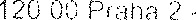 ICO. 040953166 z 6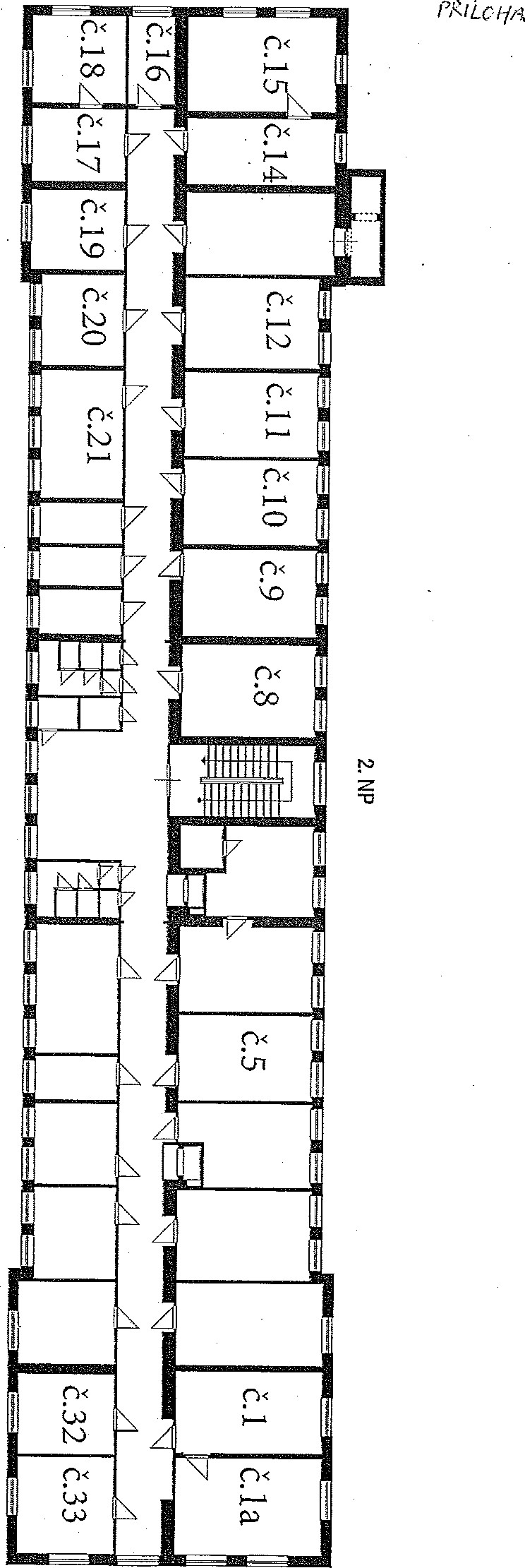 Příloha č. 2 Rozsah a podmínky úkliduRozsah a podmínky úkliduSpecifikace úklidových prací:ČINNOST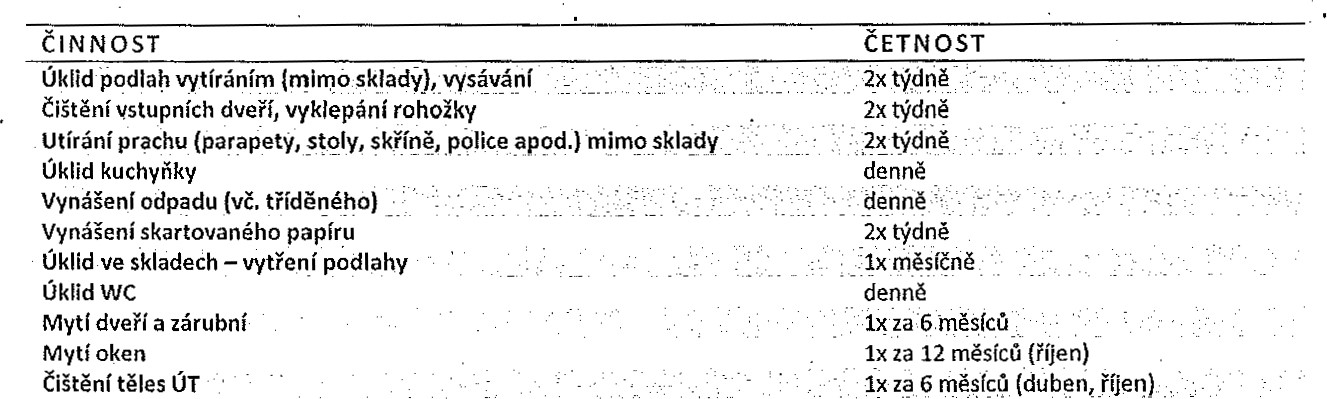 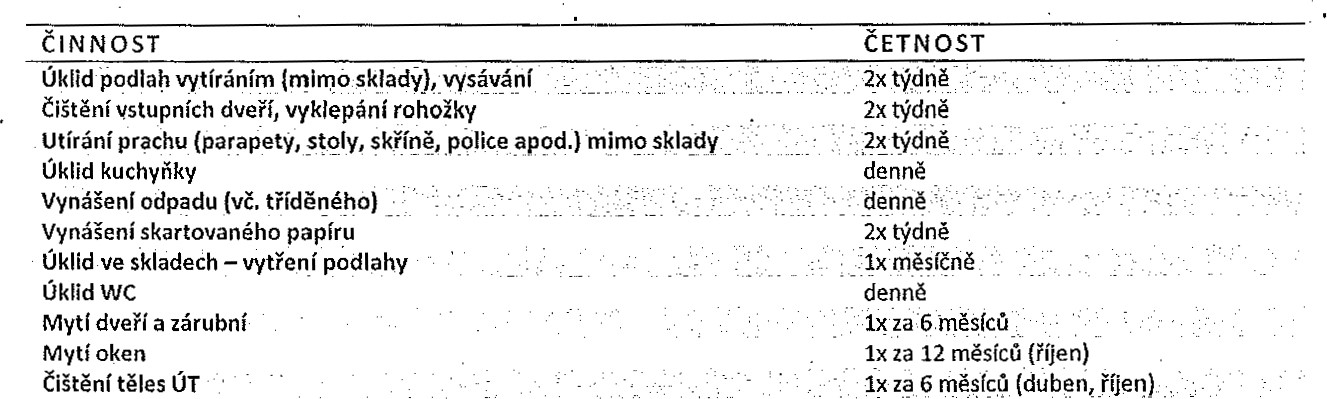 Zabezpečení hygienických potřeb na WC (papírové ručníky, tekuté mýdlo) Zabezpečení čisticích prostředků do kuchyňky {jar)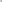 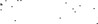 Úklidové práce prováděné dle specifikace úklidových prací„2x týdně” a „denně” budou prováděny pravidelně v termínech (tj. den o čas), na kterém seCRR dohodne s příslušným pracovníkem ZÚ provádějící tyto úklidové práce.Ostatní úklidové práce dle specifikace úklidových prací budou prováděny v termínech (tj. den a čas), které pracovník ZÚ provádějící tyto úklidové práce oznámí CRR alespoň 14 dní před jejich plánovaným provedením. CRR Je oprávněno požadovat, aby tyto úklidové práce byly provedeny vjiný, pro CRR vhodný, termín. Pracovník ZÚ je povinen CRR vyhovět.Pracovník ZÚ je povinen poskytovat úklidové práce s řádnou péčí, tak aby nedošlo k poškození předmětných kancelářských prostor a vnitřního vybavení a současně tak, aby nebyla narušována pracovní činnost osob nalézajících se v daných prostorách. Narušováním pracovní činnosti není provádění úklidových prací v pracovní době pracovníků CRR, pokud si úklid v této době sami vyžádají,V případě, že úklidové práce nebudou ze strany Předávajícího poskytnuty v rozsahu nebo kvalitě sjednané touto Přílohou ke Smlouvě, vyreklamuje CRR (e-mailem, telefonicky či ústním sdělením) vadné provedení těchto úklidových prací ZÚ, a to nejpozději do konce následujícího pracovního dne po jejich provedení. ZÚ je povinen odstranit bez zbytečného odkladu, nejpozději do začátku následujícího pracovního dne od provedení reklamace, reklamované vady úklidových prací.